Publicado en Lugo (Galicia) el 01/02/2023 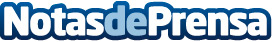 Repara tu Deuda Abogados cancela 206.011€ en Lugo (Galicia) con la Ley de Segunda OportunidadEl despacho de abogados especializado en la Ley de Segunda Oportunidad supera los 120 millones exoneradosDatos de contacto:David Guerrero655956735Nota de prensa publicada en: https://www.notasdeprensa.es/repara-tu-deuda-abogados-cancela-206-011-en Categorias: Nacional Derecho Finanzas Galicia http://www.notasdeprensa.es